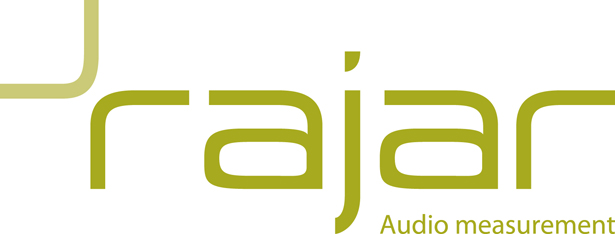 RAJAR NON-BROADCASTER REGISTRATION FORM 2017The subscription year runs from 1st May 2017 – 30th April 2018 in line with data release.Radio Audience Book only (electronic copy): £668.00 + VATWebsite: £1929.48 + VATIncludes:  Published tables via websiteWebsite analyses (Quarterly listening analysis, quarter hour report and mapping)Radio Audience Book (electronic copy)Planning SystemPlanning System only: £1929.48 + VATORPlanning System and Website: £2773.44 + VATContact NameCompanyCompanies House registration numberAddressEmail addressTelephone numberSignatureDate of signingPayment by cheque or bank transferPO number for invoice